РЕПУБЛИКА БЪЛГАРИЯМинистерство на земеделието,храните и горите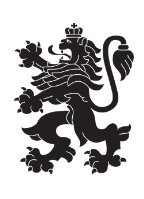 Областна дирекция „Земеделие“ – гр.ПазарджикЗАПОВЕД№ РД-07-106/ 06.11.2020 г.Гр. ПазарджикНа основание чл.37 ж, ал.4 от ЗСПЗЗ във връзка  чл.37в, ал.1 от ЗСПЗЗ:  З А П О В Я Д В А М:НАЗНАЧАВАМ комисия, която да ръководи сключването на споразумения за ползване на земеделски земи пасища, мери и ливади  в землището на с.Сестримо,  община Белово за календарната 2021  г.  в състав:     Председател: Светослава Илиева – старши експерт  в ОСЗ Септември;;и членове:Радослава Грозданова – главен специалист  в ОСЗ Септември;2.   Бранимир Маринов– главен  експерт  в ОД,,Земеделие“ гр.Пазарджик3.   Стефан Джамов – кмет на с. Сестримо или оправомощено длъжностно лице;4.   Представител  на СГКК гр. ПазарджикПредседателят на комисията да организира работата й в съответствие с разписаните в ЗСПЗЗ и ППЗСПЗЗ правила.Копие от настоящата заповед да се сведе до знанието на съответните длъжностни лица за сведение и изпълнение.На основание чл. 72б, ал. 1 от ППЗСПЗЗ, заповедта да се обяви в сградата на кметство с. Сестримо и в сградата на общинска служба по земеделие гр. Септември – офис Белово и да се публикува на интернет страниците на община Белово и на областна дирекция "Земеделие" гр. Пазарджик.               С уважение,

Светла Петкова (Директор)
05.11.2020г. 16:15ч.
ОДЗ-Пазарджик


Електронният подпис се намира в отделен файл с название signature.txt.p7s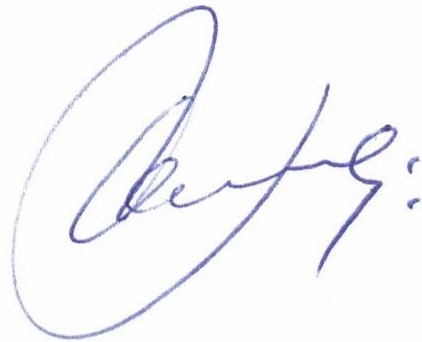 